Anmeldeformular der 8. Deutsch-Polnischen Medientage in Stettin, 21.-22. Mai 2015
Ich bestätige meine Teilnahme an folgenden Programmveranstaltungen:Tag 1 (Donnerstag), 21. Mai 2015
2. Tag (Freitag), 22. Mai 
*Sollten sich zu einem der Workshops zu viele Teilnehmer anmelden, setzen wir uns mit Ihnen in Kontakt. Über die Teilnahme an dem gewählten Workshop entscheidet die Reihenfolge der Anmeldung.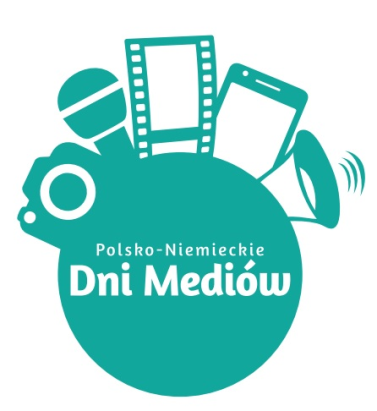 Anmerkungen Bitte senden Sie das Formular an folgende Adresse: julia.zeyer@fwpn.org.pl oder magdalena.przedmojska@fwpn.org.pl oder per Fax an: 0048 22 338 62 01. 10:00-10:30Eröffnung der Deutsch-Polnischen Medientage10:30-12:30Fishbowl-Debatte „Lehren aus der Krise in der Ukraine. Wie können Deutschland und Polen im Osten der Europäischen Union künftig gemeinsam agieren?“      13:30-15:30      13:30-15:305 parallele Branchenworkshops (bitte einen Workshop wählen*): 1: Die neue Rolle des Militärs in der europäischen Sicherheitspolitik1: Die neue Rolle des Militärs in der europäischen Sicherheitspolitik2: Neue Herausforderungen für die Grenzregion2: Neue Herausforderungen für die Grenzregion3: Wie verändern die neuen Medien die Anforderungen an den journalistischen Beruf?3: Wie verändern die neuen Medien die Anforderungen an den journalistischen Beruf?4: Medienmanagement in Krisenzeiten – Workshop für Medienchefs und Chefredakteure4: Medienmanagement in Krisenzeiten – Workshop für Medienchefs und Chefredakteure5: Der Begriff „polnische Konzentrationslager” und seine Entgegennahme im westlichen Europa 5: Der Begriff „polnische Konzentrationslager” und seine Entgegennahme im westlichen Europa 16:00-17:30„Small-Talk“ mit (einigen) Nominierten zum Deutsch-Polnischen Tadeusz-Mazowiecki-Journalistenpreis 201519:00-21:00Verleihung des 18. Deutsch-Polnischen Tadeusz-Mazowiecki Journalistenpreises 2015 9:00-10:30 9:00-10:305 parallele Branchenworkshops (bitte einen Workshop wählen*):1: Die neue Rolle des Militärs in der europäischen Sicherheitspolitik1: Die neue Rolle des Militärs in der europäischen Sicherheitspolitik2: Neue Herausforderungen für die Grenzregion2: Neue Herausforderungen für die Grenzregion3: Wie verändern die neuen Medien die Anforderungen an den journalistischen Beruf?3: Wie verändern die neuen Medien die Anforderungen an den journalistischen Beruf?4: Medienmanagement in Krisenzeiten – Workshop für Medienchefs und Chefredakteure4: Medienmanagement in Krisenzeiten – Workshop für Medienchefs und Chefredakteure5: Der Begriff „polnische Konzentrationslager” und seine Entgegennahme im westlichen Europa 5: Der Begriff „polnische Konzentrationslager” und seine Entgegennahme im westlichen Europa 11:00-11:30Beendigung der MedientageJA / NEINIch bin damit einverstanden, dass meine Mailadresse in der Teilnehmerliste der 8. Deutsch-Polnischen Medientage in Stettin veröffentlicht wird.